Hamlyn Views School 	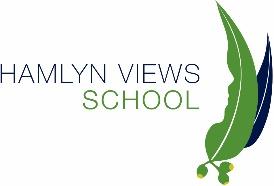 Anaphylaxis Management Policy 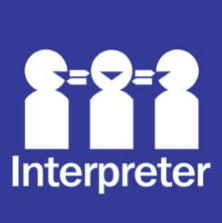 Help for non-English speakersIf you need help to understand the information in this policy please contact Hamlyn Views School on (03)52155700PURPOSETo explain to Hamlyn Views School parents, carers, staff and students the processes and procedures in place to support students diagnosed as being at risk of suffering from anaphylaxis. This policy also ensures that Hamlyn Views School is compliant with Ministerial Order 706 and the Department’s guidelines for anaphylaxis management.Anaphylaxis is a severe, rapidly progressive allergic reaction that involves various areas of the body simultaneously and is potentially life threatening. SCOPEThis policy applies to:all staff, including casual relief staff and volunteersall students who have been diagnosed with anaphylaxis, or who may require emergency treatment for an anaphylactic reaction, and their parents and carers.  POLICYSchool StatementHamlyn Views School will fully comply with Ministerial Order 706 and the associated guidelines published by the Department of Education and Training.Anaphylaxis Anaphylaxis is a severe allergic reaction that occurs after exposure to an allergen. The most common allergens for school-aged children are nuts, eggs, cow’s milk, fish, shellfish, wheat, soy, sesame, latex, certain insect stings and medication. SymptomsSigns and symptoms of a mild to moderate allergic reaction can include:swelling of the lips, face and eyeshives or weltstingling in the mouth.Signs and symptoms of anaphylaxis, a severe allergic reaction, can include:difficult/noisy breathingswelling of tonguedifficulty talking and/or hoarse voicewheeze or persistent coughpersistent dizziness or collapsestudent appears pale or floppyabdominal pain and/or vomiting.Symptoms usually develop within ten minutes and up to two hours after exposure to an allergen, but can appear within a few minutes. TreatmentAdrenaline given as an injection into the muscle of the outer mid-thigh is the first aid treatment for anaphylaxis.Individuals diagnosed as being at risk of anaphylaxis are prescribed an adrenaline autoinjector for use in an emergency. These adrenaline autoinjectors are designed so that anyone can use them in an emergency.Individual Anaphylaxis Management Plans All students at Hamlyn Views School who are diagnosed by a medical practitioner as being at risk of suffering from an anaphylactic reaction must have an Individual Anaphylaxis Management Plan. When notified of an anaphylaxis diagnosis, the principal of Hamlyn Views School is responsible for developing a plan in consultation with the student’s parents/carers. Where necessary, an Individual Anaphylaxis Management Plan will be in place as soon as practicable after a student enrols at Hamlyn Views School and where possible, before the student’s first day. Parents and carers must:obtain an ASCIA Action Plan for Anaphylaxis from the student’s medical practitioner and provide a copy to the school as soon as practicableimmediately inform the school in writing if there is a relevant change in the student’s medical condition and obtain an updated ASCIA Action Plan for Anaphylaxisprovide an up-to-date photo of the student for the ASCIA Action Plan for Anaphylaxis when that Plan is provided to the school and each time it is reviewedprovide the school with a current adrenaline autoinjector for the student that has not expired;participate in annual reviews of the student’s Plan.Each student’s Individual Anaphylaxis Management Plan must include: information about the student’s medical condition that relates to allergies and the potential for anaphylactic reaction, including the type of allergies the student hasinformation about the signs or symptoms the student might exhibit in the event of an allergic reaction based on a written diagnosis from a medical practitionerstrategies to minimise the risk of exposure to known allergens while the student is under the care or supervision of school staff, including in the school yard, at camps and excursions, or at special events conducted, organised or attended by the schoolthe name of the person(s) responsible for implementing the risk minimisation strategies, which have been identified in the Planinformation about where the student's medication will be storedthe student's emergency contact detailsan up-to-date ASCIA Action Plan for Anaphylaxis completed by the student’s medical practitioner.Review and updates to Individual Anaphylaxis Management Plans A student’s Individual Anaphylaxis Management Plan will be reviewed and updated on an annual basis in consultation with the student’s parents/carers. The plan will also be reviewed and, where necessary, updated in the following circumstances: as soon as practicable after the student has an anaphylactic reaction at schoolif the student’s medical condition, insofar as it relates to allergy and the potential for anaphylactic reaction, changeswhen the student is participating in an off-site activity, including camps and excursions, or at special events including fetes and concerts. Our school may also consider updating a student’s Individual Anaphylaxis Management Plan if there is an identified and significant increase in the student’s potential risk of exposure to allergens at school. Location of plans and adrenaline autoinjectorsA copy of each student’s Individual Anaphylaxis Management Plan will be stored with their ASCIA Action Plan for Anaphylaxis in the first aid folders in classrooms. Whilst some students keep their adrenaline autoinjector on their person, medication for those that do not will be stored and labelled with their name in first aid cupboards in classrooms.Risk Minimisation StrategiesThe school will ensure that risk minimisation and prevention strategies are in place for all relevant in-school and out-of-school settings which include (but are not limited to) the following: during classroom activities (including class rotations, specialist and elective classes)Between classes and other breaksIn CanteensDuring recess and lunchtimesBefore and after schoolSpecial events including incursions, sports, cultural days, fetes or class parties, excursions and camps.To reduce the risk of a student suffering from an anaphylactic reaction at Hamlyn Views School, we have put in place the following strategies:staff and students are regularly reminded to wash their hands after eating;students are discouraged from sharing foodgloves must be worn when picking up papers or rubbish in the playground; groups will be informed of allergens that must be avoided in advance of class parties, events or birthdaysPlanning for off-site activities will include risk minimisation strategies for students at risk of anaphylaxis including supervision requirements, appropriate number of trained staff, emergency response procedures and other risk controls appropriate to the activity and students attending. Adrenaline autoinjectors for general useHamlyn Views School will maintain a supply of adrenaline autoinjectors for general use, as a back-up to those provided by parents and carers for specific students, and also for students who may suffer from a first time reaction at school. Adrenaline autoinjectors for general use will be stored at First Aid Room and Secondary Staff Workroom B and labelled “general use”. The principal is responsible for arranging the purchase of adrenaline autoinjectors for general use, and will consider:the number of students enrolled at Example School at risk of anaphylaxisthe accessibility of adrenaline autoinjectors supplied by parentsthe availability of a sufficient supply of autoinjectors for general use in different locations at the school, as well as at camps, excursions and eventsthe limited life span of adrenaline autoinjectors, and the need for general use adrenaline autoinjectors to be replaced when used or prior to expiry. Emergency Response In the event of an anaphylactic reaction, the emergency response procedures in this policy must be followed, together with the school’s general first aid procedures, emergency response procedures and the student’s Individual Anaphylaxis Management Plan. A complete and up-to-date list of students identified as being at risk of anaphylaxis is maintained by Leanne Treloar, the school nurse, and stored at the front administration office. For camps, excursions and special events, a designated staff member will be responsible for maintaining a list of students at risk of anaphylaxis attending the special event, together with their Individual Anaphylaxis Management Plans and adrenaline autoinjectors, where appropriate. If a student experiences an anaphylactic reaction at school or during a school activity, school staff must:If a student appears to be having a severe allergic reaction, but has not been previously diagnosed with an allergy or being at risk of anaphylaxis, school staff should follow steps 2 – 5 as above. Communication Plan This policy will be available on the Hamlyn Views School website so that parents and other members of the school community can easily access information about Hamlyn Views School’s anaphylaxis management procedures. The parents and carers of students who are enrolled at Hamlyn Views School and are identified as being at risk of anaphylaxis will also be provided with a copy of this policy.The principal is responsible for ensuring that all relevant staff, including casual relief staff, canteen staff and volunteers are aware of this policy and Hamlyn Views School procedures for anaphylaxis management. Casual relief staff and volunteers who are responsible for the care and/or supervision of students who are identified as being at risk of anaphylaxis will also receive a verbal briefing on this policy, their role in responding to an anaphylactic reaction and where required, the identity of students at risk and this policy will be included in volunteer/CRT induction packs.The principal is also responsible for ensuring relevant staff are trained and briefed in anaphylaxis management, consistent with the Department’s Anaphylaxis Guidelines.Staff trainingThe principal will ensure that the following school staff are appropriately trained in anaphylaxis management:School staff who conduct classes attended by students who are at risk of anaphylaxisSchool staff who conduct specialist classes, admin staff, first aiders and any other member of school staff as required by the principal based on a risk assessment.Staff who are required to undertake training must have completed:an approved face-to-face anaphylaxis management training course in the last three years, oran approved online anaphylaxis management training course in the last two years. Hamlyn Views School uses the following training course ASCIA eTraining course with 22300VIC.Staff are also required to attend a briefing on anaphylaxis management and this policy once per semester (with the first briefing to be held at the beginning of the school year), facilitated by Leanne Treloar (School Nurse), who has successfully completed an anaphylaxis management course within the last 2 years. Each briefing will address:this policythe causes, symptoms and treatment of anaphylaxisthe identities of students with a medical condition that relates to allergies and the potential for anaphylactic reaction, and where their medication is locatedhow to use an adrenaline autoinjector, including hands on practice with a trainer adrenaline autoinjectorthe school’s general first aid and emergency response proceduresthe location of, and access to, adrenaline autoinjectors that have been provided by parents or purchased by the school for general use. When a new student enrols at Hamlyn Views School who is at risk of anaphylaxis, the principal will develop an interim plan in consultation with the student’s parents and ensure that appropriate staff are trained and briefed as soon as possible. A record of staff training courses and briefings will be maintained and kept both on the Hamlyn Views U-Drive central computer system and also in the school’s online Emergency Management Plan.The principal will ensure that while students at risk of anaphylaxis are under the care or supervision of the school outside of normal class activities, including in the school yard, at camps and excursions, or at special event days, there is a sufficient number of school staff present who have been trained in anaphylaxis management.FURTHER INFORMATION AND RESOURCESSchool Policy and Advisory Guide: Anaphylaxis Anaphylaxis management in schools Allergy & Anaphylaxis Australia: Risk minimisation strategiesASCIA Guidelines:  Schooling and childcareRoyal Children’s Hospital: Allergy and immunology  HVS Administration of Medication PolicyHVS First Aid Policy, including caring for ill childrenREVIEW CYCLE AND EVALUATIONThe principal will complete the Department’s Annual Risk Management Checklist for anaphylaxis management to assist with the evaluation and review of this policy and the support provided to students at risk of anaphylaxis. (Appendix G)APPENDIX A: Individual Anaphylaxis Management Plan
(Continues on next page)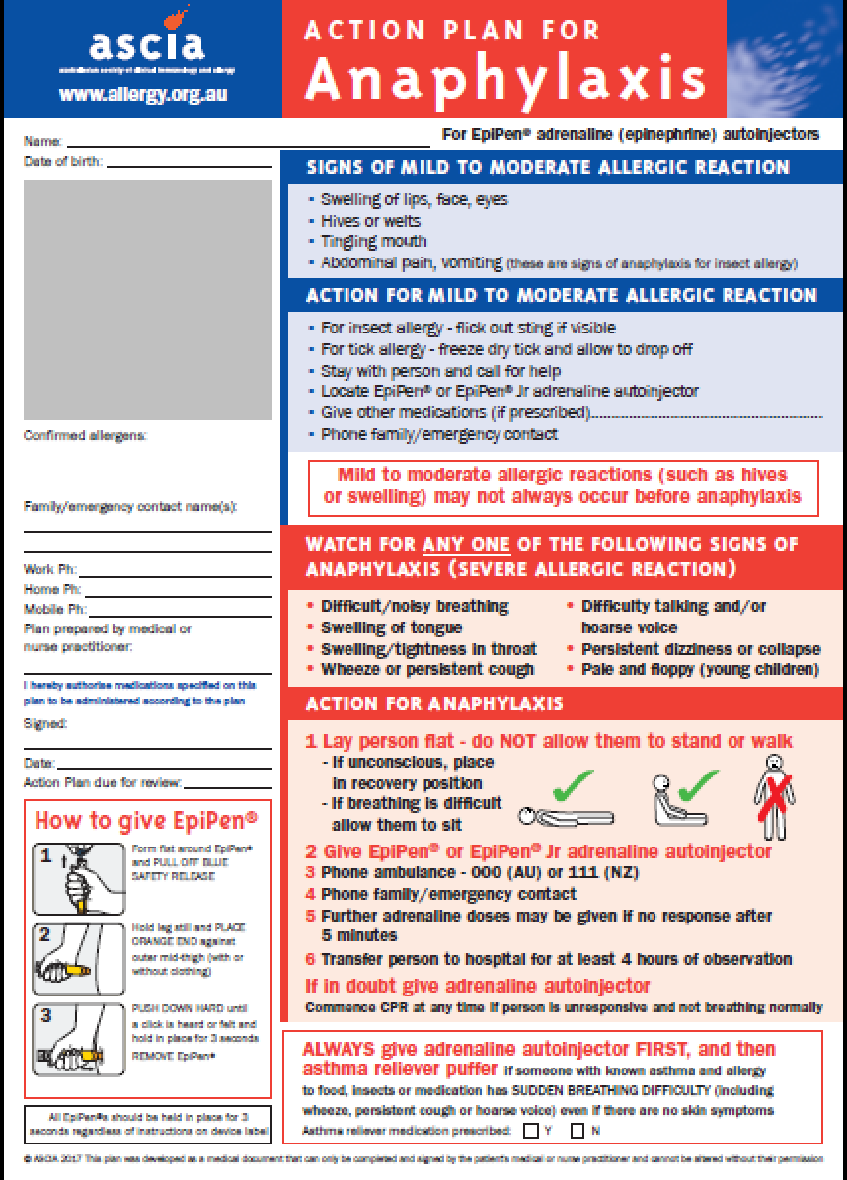 Parents and guardians (via their medical practitioner) can access the ASCIA Action Plan from
https://www.allergy.org.au/health-professionals/ascia-plans-action-and-treatment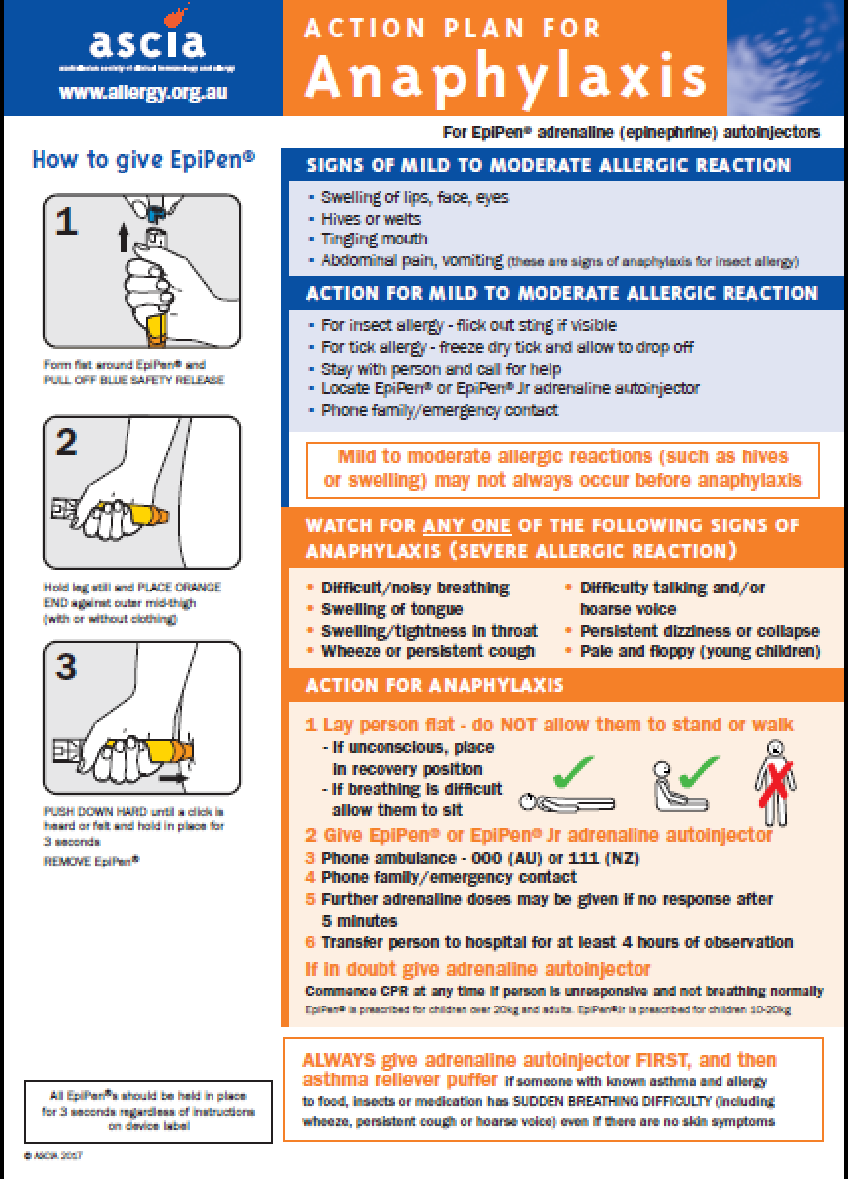 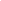 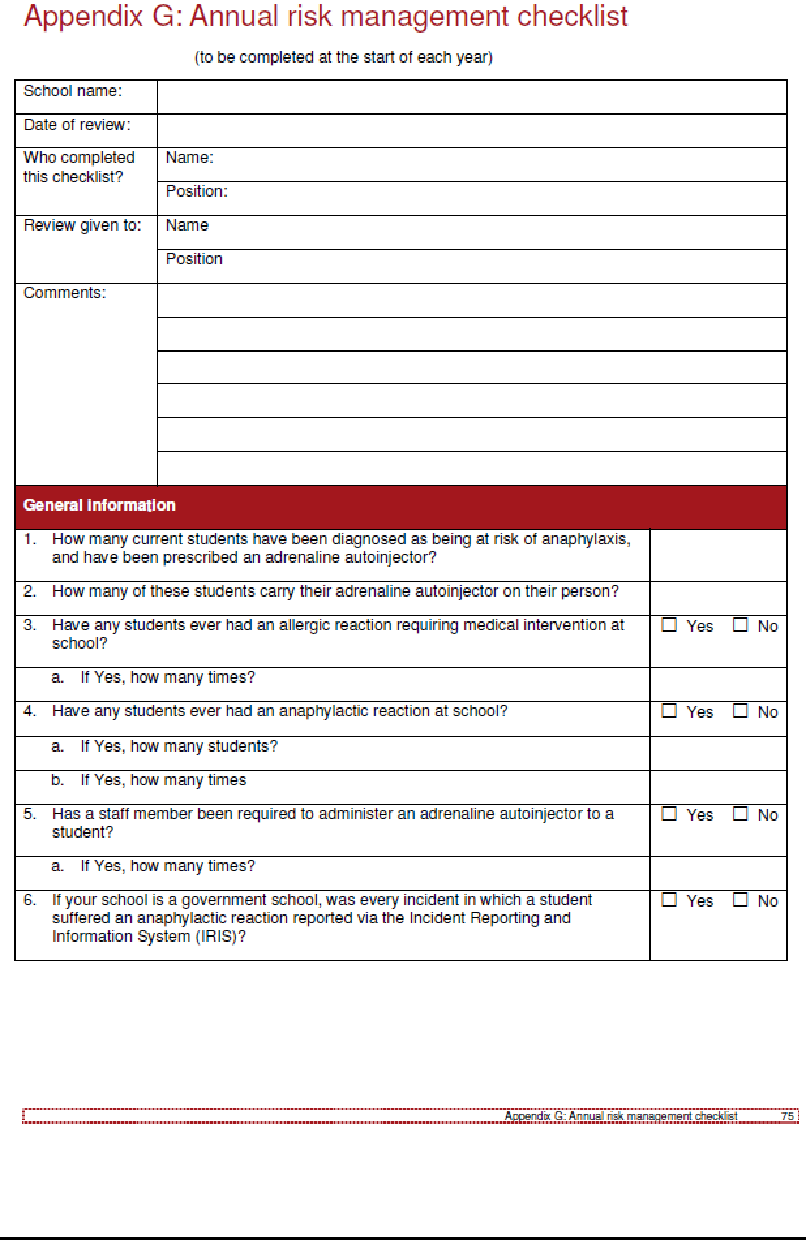 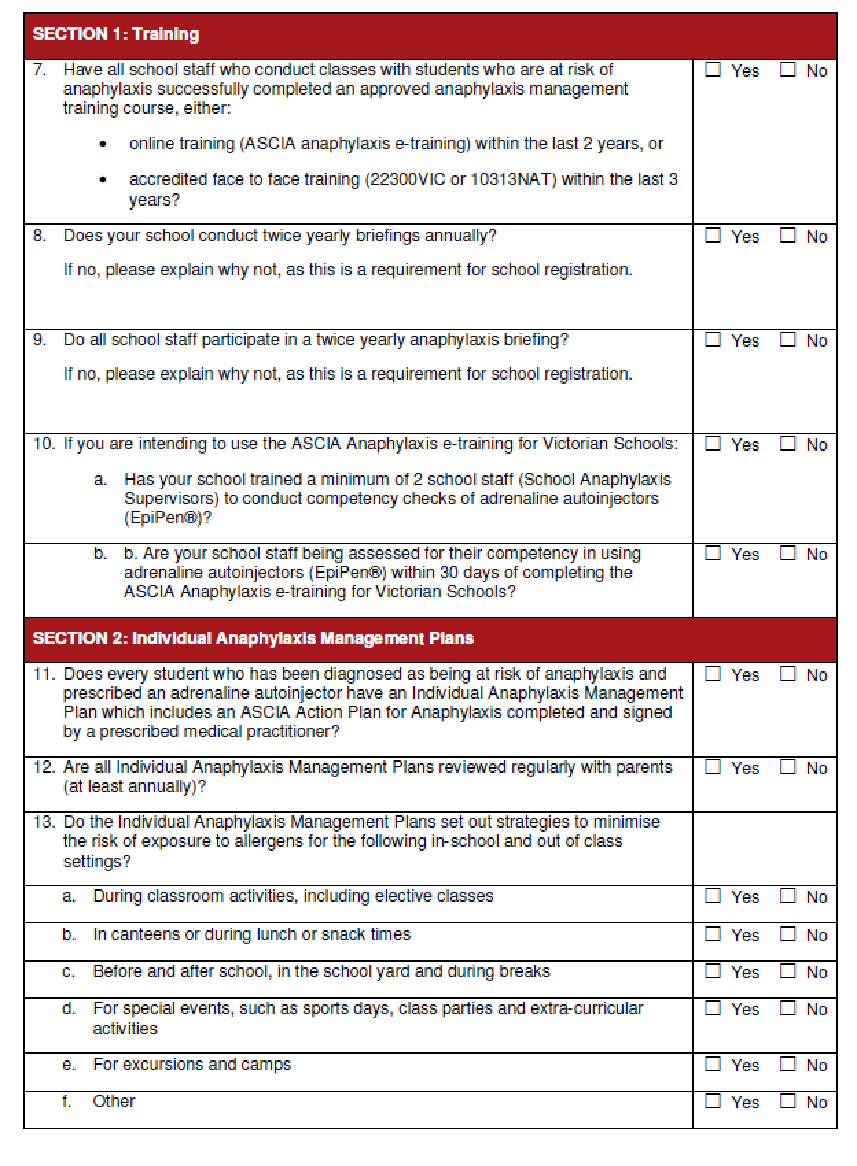 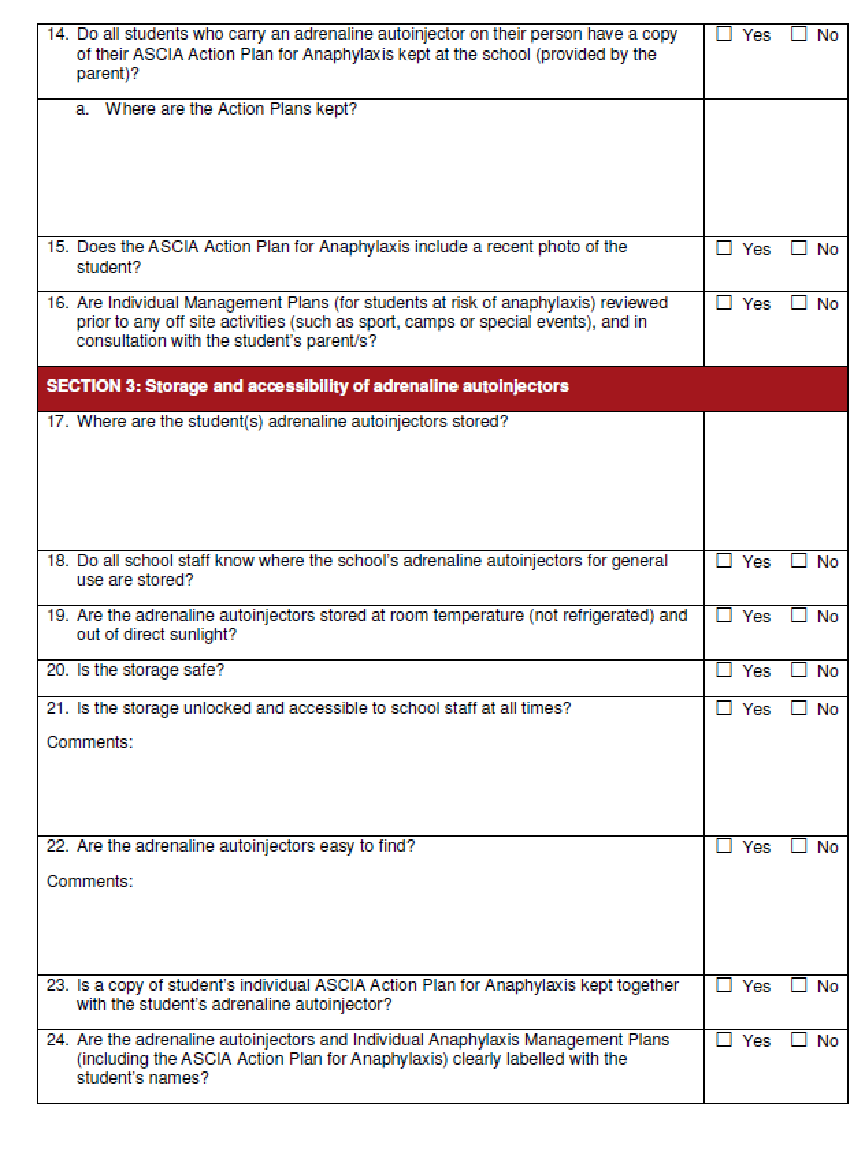 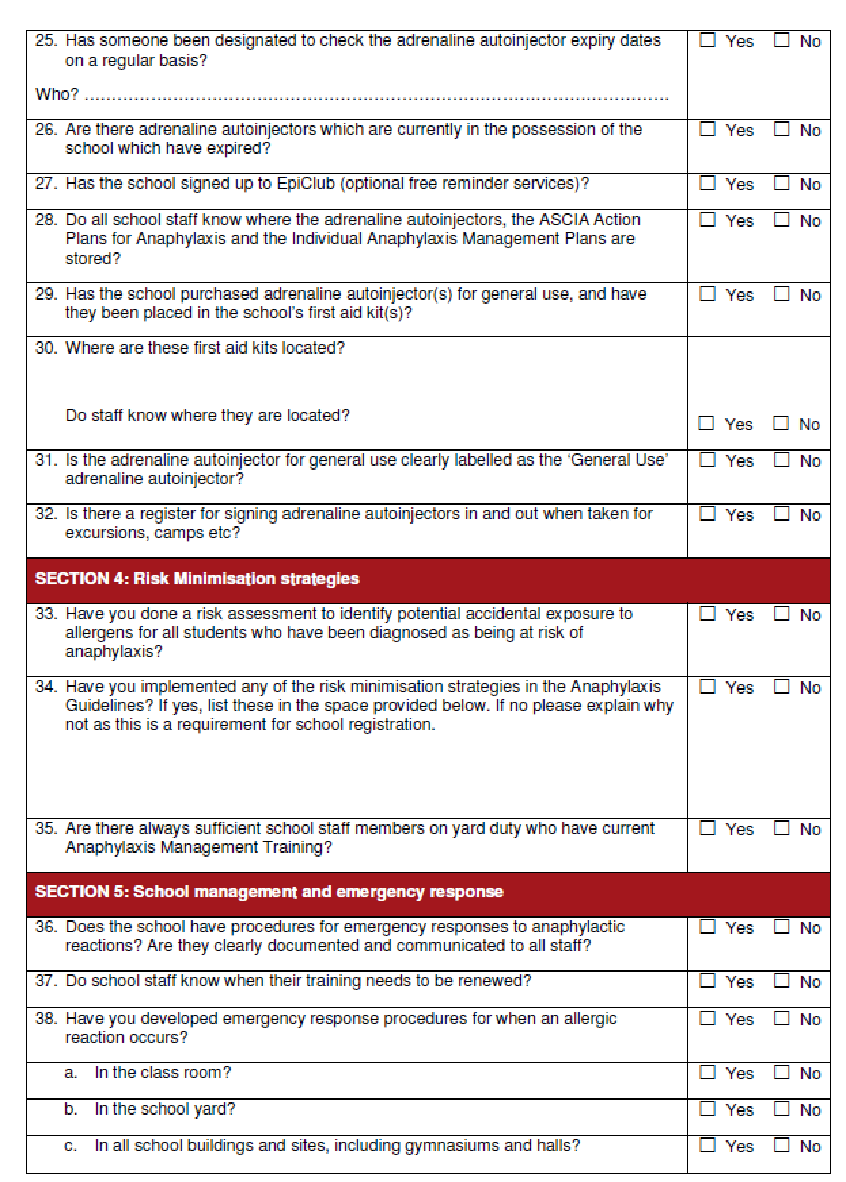 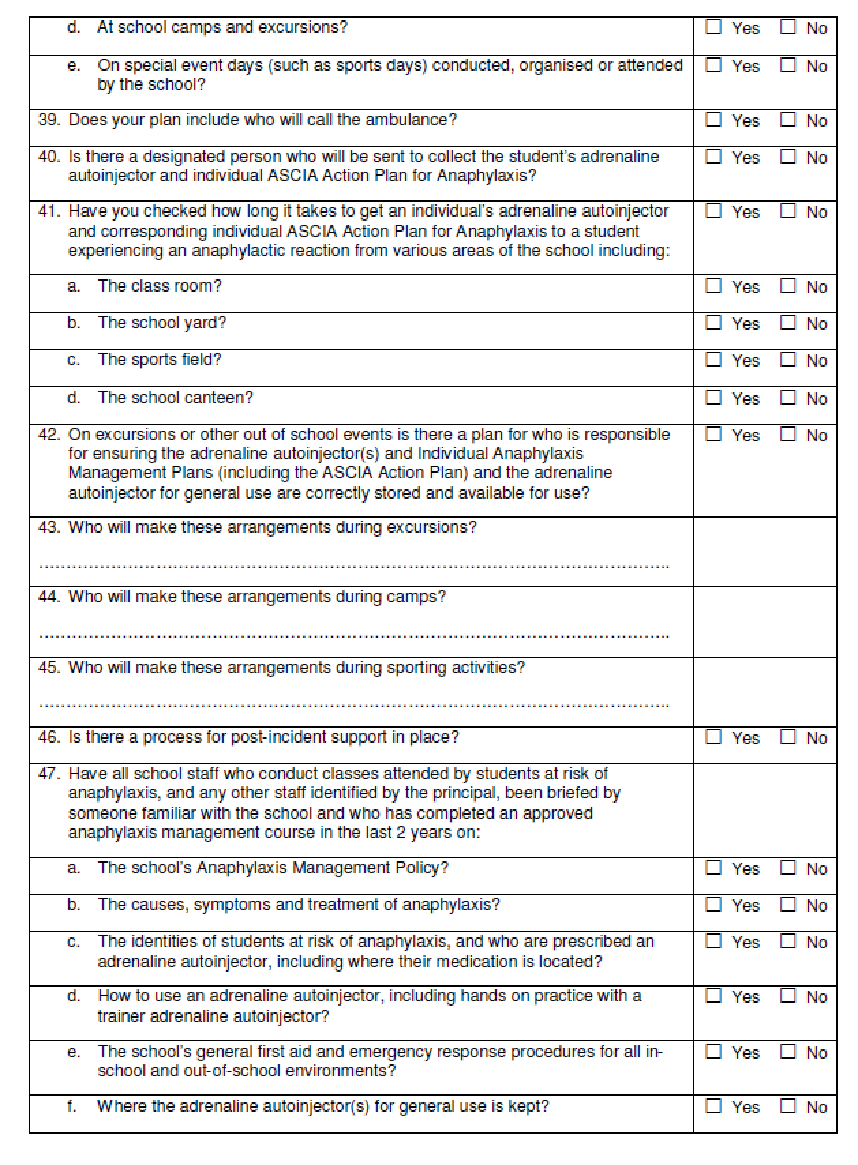 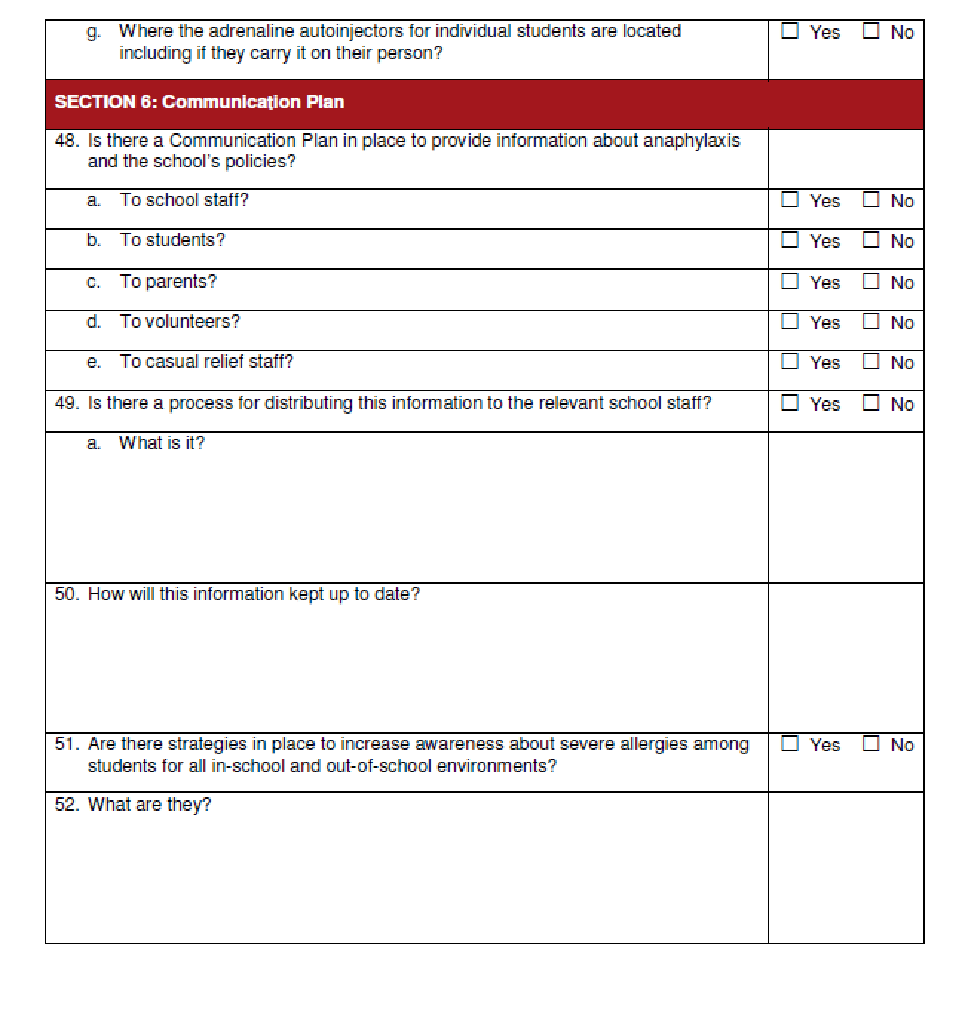 LocationAdrenaline Auto-injector LocationStudent’s Action Plan LocationAdministration BuildingFirst Aid RoomStaff LoungeFront office
First Aid Room
General OfficePrimary Learning Community n/aClassroom
Staff Workroom ShelfSecondary Learning CommunityStaff Workroom BClassroom
Staff Workroom Shelf
First Aid RoomIN-SCHOOL SETTINGSClassroomsIN-SCHOOL SETTINGSClassrooms1Copy of students’ Individual Anaphylaxis Management Plans are displayed in their classrooms, First Aid Room, Staff Room and Canteen. 2Liaise with parents/carers about food-related activities ahead of time.3Use non-food rewards or treats where possible, but if food treats are used on special occasions, it is recommended that parents/carers of students with food allergies provide a box with alternative treats. Treats must be clearly labelled and only handled by the student.4NEVER give food from outside sources to a student who is at risk of anaphylaxis.5Treats for the other students in the class should not contain the substance to which the student is allergic. 6Products labelled ‘may contain traces of nuts’ should not be served to students allergic to nuts. Products labelled ‘may contain milk or egg’ should not be served to students with milk or egg allergy.7Awareness of possible of hidden allergens in food and other substances used in cooking, food technology, science activities, and art classes.8Ensure all cooking utensils, preparation dishes, plates, knives etc., are washed and cleaned thoroughly after preparation of food and cooking.9Regular discussions with students about the importance of washing hands, eating their own food and not sharing food.10All CRT folders should contain the student’s Individual Anaphylaxis Management Plan. The Assistant Principal/First Aid Coordinator should inform relief staff and volunteers of the names of students at risk of anaphylaxis, the location of each student’s Individual Anaphylaxis Management Plan, the location of Adrenaline Auto-injectors, the schools’ Anaphylaxis Management Policy, and people’s responsibility in managing an incident.Canteen (When in operation at our school)Canteen (When in operation at our school)1Canteen staff should be trained in food allergen management and its implications on food-handling practices, including knowledge of the major food allergens triggering anaphylaxis, cross-contamination issues specific to food allergy, label reading etc. 2Canteen staff are briefed about students at risk of anaphylaxis and where the Principal determines, have up to date training in an Anaphylaxis Training Course.3Display the student’s name and photo in the Canteen as a reminder to staff.4Products labelled ‘may contain traces of nuts’ should not be served to students allergic to nuts.5Canteen provides a range of healthy meals/products that exclude peanut or other nut products in the ingredient list.6Benches and surfaces are sanitised daily.7No sharing of food approach is adopted.8Awareness of contaminating other foods when preparing, handling or displaying food.School GroundsSchool Grounds1Sufficient supervision of a student who is at risk of anaphylaxis by a staff member who is trained in the administration of an Adrenaline Auto-injector.2Adrenaline Auto-injectors and Individual Anaphylaxis Plans are easily accessible from the school grounds.3A Communication Plan is in place for staff on yard duty so medical information can be retrieved quickly and all staff are aware how to inform the First Aid Coordinator if an anaphylactic reaction occurs during recess or lunchtime.4Yard duty staff can identify those students at risk of anaphylaxis. 5Students with anaphylactic responses to insects are encouraged to stay away from water or flowering plants.  6Lawns are mowed regularly and outdoor bins covered.7Students encouraged to keep drinks and food covered while outdoors.   Special Events Special Events 1Sufficient staff supervising the special event are trained in the administration of an Adrenaline Auto-injector.2Minimise the use of food in activities or games.3Consult parents/carers in advance for special events to either develop an alternative food menu or request they send a meal for the student at risk.4Parents/carers of other students should be informed in advance about foods that may cause allergic reactions in students at risk of anaphylaxis and request that they avoid providing students with treats whilst they are at a special school event.5Party balloons should not be used if any student is allergic to latex.6Visitors to the school who provide activities for students (e.g. science incursions) are to be informed of any students at risk of anaphylactic reactions.  OUT-OF-SCHOOL SETTINGSField trips, excursions, sporting eventsOUT-OF-SCHOOL SETTINGSField trips, excursions, sporting events1Sufficient staff trained in the administration of an Adrenaline Auto-injector to attend.2Appropriate methods of communication must be discussed.3Identify the location of the Adrenaline Auto-injector i.e. Who will carry it? How will it be delivered to the student?4Individual Anaphylaxis Management Plans and Adrenaline Auto-injectors are to be easily accessible and staff must be aware of their location.5Risk assessment of the activity must be completed prior to departure.6Teacher in Charge should consult parents/carers of students at risk of anaphylaxis in advance to discuss issues that might arise, to develop an alternative food menu or request the parents/carers provide a meal (if required). 7Review Individual Anaphylaxis Management Plans prior to departure to ensure that it is up to date and relevant to the particular excursion or activity.8Students who are at risk from insect bites and stings should be encouraged to wear appropriate protective clothing.  9First Aid Kits and mobile phones will be taken on every out-of-school activity.Camps Camps 1The school attempts to only use providers/operator services who can provide food that is safe for anaphylactic students.  2The Teacher in Charge will conduct a risk assessment and develop a risk management strategy for students (in consultation with parents and camp operators) at risk of anaphylaxis to ensure appropriate risk minimisation strategies are in place.3The school will consider alternative means of providing food for at risk students on camp if there are any concerns about the food being safe for students at risk of anaphylaxis.4The use of substances containing allergens will be avoided where possible5The student's Adrenaline Auto-injector, Individual Anaphylaxis Management Plan, including the ASCIA Action Plan for Anaphylaxis, and a mobile phone must be taken on camp.  If there is no mobile phone access, alternative methods e.g. satellite phone will be considered. 6Adrenaline Auto-injectors should remain close to the students and staff must be aware of its location at all times. 7Students with anaphylactic responses to insects should wear closed shoes and long-sleeved garments when outdoors and be encouraged to stay away from water or flowering plants.8General Use Adrenaline Auto-injectors are included in camp First Aid Kits.9Consider potential exposure to allergens when consuming food during travel on buses/plane etc. and whilst in cabins/tents/dormitories.10Cooking, and art and craft games, should not involve the use of known allergens.OTHERWork Experience StudentsOTHERWork Experience Students1The school will involve parents/carers and the student in discussions regarding risk management prior to a student at risk of anaphylaxis attending Work Experience at the school.  The school must be shown the ASCIA Action Plan for Anaphylaxis and their Adrenaline Auto-injector presented as a precaution whilst on work experience at the school.  Pre-Service TeachersPre-Service Teachers1The school will involve Pre-Service Teachers at risk of anaphylaxis in discussions regarding risk management prior to commencing a school placement. The school must be shown the ASCIA Action Plan for Anaphylaxis and their Adrenaline Auto-injector presented as a precaution whilst on placement at the school.  StepActionLay the person flatDo not allow them to stand or walkIf breathing is difficult, allow them to sitBe calm and reassuringDo not leave them aloneSeek assistance from another staff member or reliable student to locate the student’s adrenaline autoinjector or the school’s general use autoinjector, and the student’s Individual Anaphylaxis Management Plan, stored either on their person or in first aid folders in the classroomsIf the student’s plan is not immediately available, or they appear to be experiencing a first time reaction, follow steps 2 to 5Administer an EpiPen or EpiPen Jr (if the student is under 20kg)Remove from plastic containerForm a fist around the EpiPen and pull off the blue safety release (cap)Place orange end against the student’s outer mid-thigh (with or without clothing)Push down hard until a click is heard or felt and hold in place for 3 secondsRemove EpiPenNote the time the EpiPen is administeredRetain the used EpiPen to be handed to ambulance paramedics along with the time and date of administration Call an ambulance (000)If there is no improvement or severe symptoms progress (as described in the ASCIA Action Plan for Anaphylaxis), further adrenaline doses may be administered every five minutes, if other adrenaline autoinjectors are available.Contact the student’s emergency contacts.Policy last reviewed March, 2021 (Amended July, 2021)Approved by Principal Next scheduled review date 2022 - this policy has a yearly review cycleThis plan is to be completed by the principal or nominee on the basis of information from the student's medical practitioner (ASCIA Action Plan for Anaphylaxis) provided by the parent.It is the parent’s responsibility to provide the school with a copy of the student's ASCIA Action Plan for Anaphylaxis containing the emergency procedures plan (signed by the student's medical practitioner) and an up-to-date photo of the student - to be appended to this plan; and to inform the school if their child's medical condition changes.This plan is to be completed by the principal or nominee on the basis of information from the student's medical practitioner (ASCIA Action Plan for Anaphylaxis) provided by the parent.It is the parent’s responsibility to provide the school with a copy of the student's ASCIA Action Plan for Anaphylaxis containing the emergency procedures plan (signed by the student's medical practitioner) and an up-to-date photo of the student - to be appended to this plan; and to inform the school if their child's medical condition changes.This plan is to be completed by the principal or nominee on the basis of information from the student's medical practitioner (ASCIA Action Plan for Anaphylaxis) provided by the parent.It is the parent’s responsibility to provide the school with a copy of the student's ASCIA Action Plan for Anaphylaxis containing the emergency procedures plan (signed by the student's medical practitioner) and an up-to-date photo of the student - to be appended to this plan; and to inform the school if their child's medical condition changes.This plan is to be completed by the principal or nominee on the basis of information from the student's medical practitioner (ASCIA Action Plan for Anaphylaxis) provided by the parent.It is the parent’s responsibility to provide the school with a copy of the student's ASCIA Action Plan for Anaphylaxis containing the emergency procedures plan (signed by the student's medical practitioner) and an up-to-date photo of the student - to be appended to this plan; and to inform the school if their child's medical condition changes.This plan is to be completed by the principal or nominee on the basis of information from the student's medical practitioner (ASCIA Action Plan for Anaphylaxis) provided by the parent.It is the parent’s responsibility to provide the school with a copy of the student's ASCIA Action Plan for Anaphylaxis containing the emergency procedures plan (signed by the student's medical practitioner) and an up-to-date photo of the student - to be appended to this plan; and to inform the school if their child's medical condition changes.This plan is to be completed by the principal or nominee on the basis of information from the student's medical practitioner (ASCIA Action Plan for Anaphylaxis) provided by the parent.It is the parent’s responsibility to provide the school with a copy of the student's ASCIA Action Plan for Anaphylaxis containing the emergency procedures plan (signed by the student's medical practitioner) and an up-to-date photo of the student - to be appended to this plan; and to inform the school if their child's medical condition changes.This plan is to be completed by the principal or nominee on the basis of information from the student's medical practitioner (ASCIA Action Plan for Anaphylaxis) provided by the parent.It is the parent’s responsibility to provide the school with a copy of the student's ASCIA Action Plan for Anaphylaxis containing the emergency procedures plan (signed by the student's medical practitioner) and an up-to-date photo of the student - to be appended to this plan; and to inform the school if their child's medical condition changes.This plan is to be completed by the principal or nominee on the basis of information from the student's medical practitioner (ASCIA Action Plan for Anaphylaxis) provided by the parent.It is the parent’s responsibility to provide the school with a copy of the student's ASCIA Action Plan for Anaphylaxis containing the emergency procedures plan (signed by the student's medical practitioner) and an up-to-date photo of the student - to be appended to this plan; and to inform the school if their child's medical condition changes.SchoolSchoolPhonePhoneStudentStudentDOBDOBYear levelYear levelSeverely allergic to:Severely allergic to:Other health conditionsOther health conditionsMedication at schoolMedication at schoolEMERGENCY CONTACT DETAILS (PARENT)
EMERGENCY CONTACT DETAILS (PARENT)
EMERGENCY CONTACT DETAILS (PARENT)
EMERGENCY CONTACT DETAILS (PARENT)
EMERGENCY CONTACT DETAILS (PARENT)
EMERGENCY CONTACT DETAILS (PARENT)
EMERGENCY CONTACT DETAILS (PARENT)
EMERGENCY CONTACT DETAILS (PARENT)
NameNameNameNameRelationshipRelationshipRelationshipRelationshipHome phoneHome phoneHome phoneHome phoneWork phoneWork phoneWork phoneWork phoneMobileMobileMobileMobileAddressAddressAddressAddressEMERGENCY CONTACT DETAILS (ALTERNATE)
EMERGENCY CONTACT DETAILS (ALTERNATE)
EMERGENCY CONTACT DETAILS (ALTERNATE)
EMERGENCY CONTACT DETAILS (ALTERNATE)
EMERGENCY CONTACT DETAILS (ALTERNATE)
EMERGENCY CONTACT DETAILS (ALTERNATE)
EMERGENCY CONTACT DETAILS (ALTERNATE)
EMERGENCY CONTACT DETAILS (ALTERNATE)
NameNameNameNameRelationshipRelationshipRelationshipRelationshipHome phoneHome phoneHome phoneHome phoneWork phoneWork phoneWork phoneWork phoneMobileMobileMobileMobileAddressAddressAddressAddressMedical practitioner contactMedical practitioner contactNameMedical practitioner contactMedical practitioner contactPhoneEmergency care to be provided at schoolEmergency care to be provided at schoolStorage location for adrenaline Auto-injector (device specific) (EpiPen®)Storage location for adrenaline Auto-injector (device specific) (EpiPen®)ENVIRONMENT
ENVIRONMENT
ENVIRONMENT
ENVIRONMENT
ENVIRONMENT
ENVIRONMENT
ENVIRONMENT
ENVIRONMENT
To be completed by principal or nominee. Please consider each environment/area (on and off school site) the student will be in for the year, e.g. classroom, canteen, food tech room, sports oval, excursions and camps etc.To be completed by principal or nominee. Please consider each environment/area (on and off school site) the student will be in for the year, e.g. classroom, canteen, food tech room, sports oval, excursions and camps etc.To be completed by principal or nominee. Please consider each environment/area (on and off school site) the student will be in for the year, e.g. classroom, canteen, food tech room, sports oval, excursions and camps etc.To be completed by principal or nominee. Please consider each environment/area (on and off school site) the student will be in for the year, e.g. classroom, canteen, food tech room, sports oval, excursions and camps etc.To be completed by principal or nominee. Please consider each environment/area (on and off school site) the student will be in for the year, e.g. classroom, canteen, food tech room, sports oval, excursions and camps etc.To be completed by principal or nominee. Please consider each environment/area (on and off school site) the student will be in for the year, e.g. classroom, canteen, food tech room, sports oval, excursions and camps etc.To be completed by principal or nominee. Please consider each environment/area (on and off school site) the student will be in for the year, e.g. classroom, canteen, food tech room, sports oval, excursions and camps etc.To be completed by principal or nominee. Please consider each environment/area (on and off school site) the student will be in for the year, e.g. classroom, canteen, food tech room, sports oval, excursions and camps etc.Name of environment/area: Name of environment/area: Name of environment/area: Name of environment/area: Name of environment/area: Name of environment/area: Name of environment/area: Name of environment/area: Risk identifiedActions required to minimise the riskActions required to minimise the riskActions required to minimise the riskActions required to minimise the riskWho is responsible?Who is responsible?Completion date?Name of environment/area: Name of environment/area: Name of environment/area: Name of environment/area: Name of environment/area: Name of environment/area: Name of environment/area: Name of environment/area: Risk identifiedActions required to minimise the riskActions required to minimise the riskActions required to minimise the riskActions required to minimise the riskWho is responsible?Who is responsible?Completion date?Name of environment/area: Name of environment/area: Name of environment/area: Name of environment/area: Name of environment/area: Name of environment/area: Name of environment/area: Name of environment/area: Risk identifiedActions required to minimise the riskActions required to minimise the riskActions required to minimise the riskActions required to minimise the riskWho is responsible?Who is responsible?Completion date?Name of environment/area: Actions required to minimise the riskWho is responsible?Who is responsible?Who is responsible?Who is responsible?Completion date?Completion date?Name of environment/area: Name of environment/area: Name of environment/area: Name of environment/area: Name of environment/area: Name of environment/area: Name of environment/area: Name of environment/area: Risk identifiedActions required to minimise the riskActions required to minimise the riskActions required to minimise the riskActions required to minimise the riskWho is responsible?Who is responsible?Completion date?This Individual Anaphylaxis Management Plan will be reviewed on any of the following occurrences (whichever happen earlier):annuallyif the student's medical condition, insofar as it relates to allergy and the potential for anaphylactic reaction, changesas soon as practicable after the student has an anaphylactic reaction at schoolwhen the student is to participate in an off-site activity, such as camps and excursions, or at special events conducted, organised or attended by the school (e.g. class parties, elective subjects, cultural days, fetes, incursions).I have been consulted in the development of this Individual Anaphylaxis Management Plan.I consent to the risk minimisation strategies proposed.Risk minimisation strategies are available at Chapter 8 – Risk Minimisation Strategies of the Anaphylaxis GuidelinesThis Individual Anaphylaxis Management Plan will be reviewed on any of the following occurrences (whichever happen earlier):annuallyif the student's medical condition, insofar as it relates to allergy and the potential for anaphylactic reaction, changesas soon as practicable after the student has an anaphylactic reaction at schoolwhen the student is to participate in an off-site activity, such as camps and excursions, or at special events conducted, organised or attended by the school (e.g. class parties, elective subjects, cultural days, fetes, incursions).I have been consulted in the development of this Individual Anaphylaxis Management Plan.I consent to the risk minimisation strategies proposed.Risk minimisation strategies are available at Chapter 8 – Risk Minimisation Strategies of the Anaphylaxis GuidelinesSignature of parent:Date:I have consulted the parents of the students and the relevant school staff who will be involved in the implementation of this Individual Anaphylaxis Management Plan.I have consulted the parents of the students and the relevant school staff who will be involved in the implementation of this Individual Anaphylaxis Management Plan.Signature of principal (or nominee):Date: